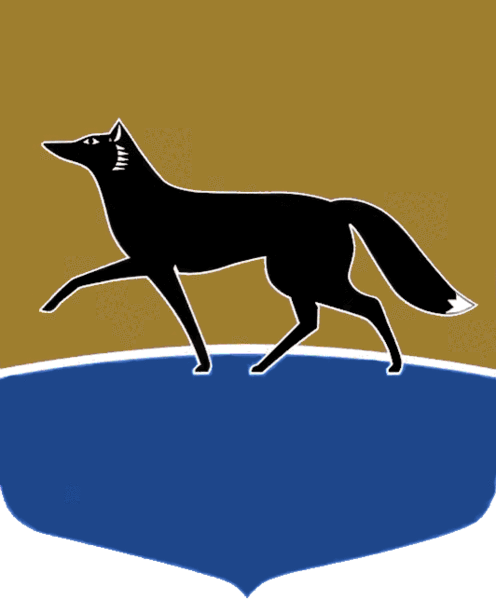 Принято на заседании Думы 15 октября 2021 года№ 1-VII ДГОб избрании Председателя Думы города Сургута VII созываВ соответствии с пунктом 1 статьи 32 Устава муниципального образования городской округ Сургут Ханты-Мансийского автономного 
округа – Югры, статьёй 4 Регламента Думы города Сургута, утверждённого решением Думы города от 27.04.2006 № 10-IV ДГ, по итогам голосования 
на первом заседании Думы города VII созыва Дума города РЕШИЛА:Избрать Председателем Думы города Сургута VII созыва, осуществляющим свою деятельность на непостоянной основе, депутата 
Думы города Максима Николаевича Слепова.Председатель Думы города						          М.Н. Слепов«15» октября 2021 г.